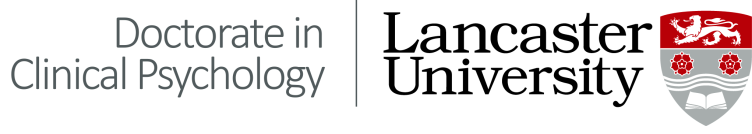 Placement Presentation and Report (PPR) Assessment of Trainee Clinical Psychologists  Doctorate of Clinical Psychology, Information for clientsWhat’s it for?The PPR is an assessment/evaluation of the skills I am developing as part of my training. Why have you chosen me?I need to choose a piece of work which lets me demonstrate all the skills I am developing as a psychologist. The piece of work I have done with you is a good example for me to show my examiners.Who will the presentation be too? And will I have to attend?The presentation will be to two examiners appointed by the training programme. Clients are not required to attend.Who will see it?My supervisor and a member of programme staff (likely to be a clinical tutor) to help me prepare for the assessment and the examiners.Personal details – will it be confidential?I have to anonymise all personal details as part of the assessment process. This helps to maintain confidentiality.Storage – how long will the information be kept and where?The information associated with the outcome of the assessment process is kept in a locked filing cabinet by the University for up to 5 years after I qualify.. Electronic copies of any reports I write are kept on a password protected computer for up to 5 years after which they are deleted.Can I request for certain information not go into it?Yes, you can ask for certain details not to be reported. Can I withdraw my consent and decide not to take part?Yes you can, up to when I hand in the first part of the assessment at the end of my placement. Will withdrawing my consent affect my treatment?No, withdrawing your consent will not affect your treatment.If I agree to take part do I need to do anything?No, you don’t. I need to record in your notes that you understand the process and have agreed to take part.Can I see it?The assessment is split into two parts. The first part (the initial report) is usually more client focused if a case is being presented. This part can be shared if appropriate. The second part (the main report) is focused on my observations/reflections on my skill development and what I have learnt. It wouldn’t be appropriate to share this part with clients.However, you are entitled to ask to view information stored about you. This can be requested using a process called a ‘Subject Access Request’. Details about how to do this are set out below:Any subject access request should go to the university compliance team. You can make a request using the online form available here: -subject access requestYou may also make a verbal request for subject access by telephoning 01524 593247.You can also write to the compliance team to make a request at: -The Compliance TeamSecretariatUniversity HouseLancaster UniversityLancaster LA1 4YWcompliance@lancs.ac.ukWho can I contact if I would like further information about the assignment and my role in it?More information about the process can be found on the Lancaster Doctorate in Clinical Psychology online Handbookby accessing this link to the programme handbook Follow the links to the Assessment Pages. The specific assignment is the Placement Presentation and Report – or PPR for short.Or you can speak to my Clinical Supervisor or to my Clinical Tutor from the training programme. Their contact details are below:Clinical SupervisorName……………………………………………………………………………………………………………………………….Telephone number…………………………………………………………………………………………………………..E-mail………………………………………………………………………………………………………………………………Clinical TutorName………………………………………………………………………………………………………………………………….Telephone number……………………………………………………………………………………………………………E-mail………………………………………………………………………………………………………………………………….